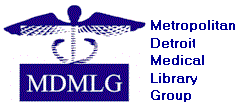 Goals & Objectives:To nominate candidates for election to the offices of President-Elect, Executive Board (Secetary and Public Relations) and Nominating Committee.To conduct the 2016/2017 election for the above officers and committee members in accordance with the MDMLG Bylaws.To publicize the results of the 2016/2017 election.To provide the materials to the MDMLG Archivist in a timely manner.Committee Roster:Evan Sprague, ChairElla HuAlexandra SarkozyRespectfully submitted,Evan Sprague